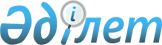 Қазақстан Республикасында СПИД-тің алдын алу және оған қарсы күрес жөніндегі үйлестіру кеңесінің құрамы туралы
					
			Күшін жойған
			
			
		
					Қазақстан Республикасы Үкіметінің қаулысы 1998 жылғы 7 шілде N 647.
Күші жойылды - ҚР Үкіметінің 2004.09.01. N 922 қаулысымен.

     Мемлекеттің бірқатар мекемелерінің қайта ұйымдастырылуына байланысты Қазақстан Республикасының Үкіметі қаулы етеді: 

     1. Қосымшаға сәйкес СПИД-тің алдын алу және оған қарсы күрес жөніндегі үйлестіру кеңесінің құрамы бекітілсін. 

     2. "Қазақстан Республикасында СПИД-тің алдын алу және онымен күрес жөніндегі үйлестіру кеңесін құру туралы" Қазақстан Республикасы Министрлер Кабинетінің 1995 жылғы 5 тамыздағы N 1084   қаулысының 2-тармағының екінші абзацының күші жойылған деп саналсын.           Қазақстан Республикасының 

     Премьер-Министрі 

Қазақстан Республикасы         

Үкіметінің               

1998 жылғы 7 шілдедегі         

N 647 қаулысына             

қосымша                   

      ЖҚТБ-ның алдын алу және оған қарсы күрес жөнiндегі 

                  үйлестiру кеңесінің құрамы       Досқалиев               - Қазақстан Республикасының 

      Жақсылық Ақмырзаұлы       Денсаулық сақтау министрi, төраға       Белоног                 - Қазақстан Республикасының 

      Анатолий Александрович    Денсаулық сақтау бiрiншi вице- 

                                министрi, Қазақстан Республикасының 

                                Бас мемлекеттiк санитарлық дәрiгерi, 

                                төрағаның орынбасары       Ерасылова               - ЖҚТБ-ның алдын алу және оған 

      Исидора Бекмұхамедқызы    қарсы күрес жөнiндегi республикалық 

                                орталықтың бас директоры, хатшы       Әбусейiтов              - Қазақстан Республикасының Сыртқы 

      Қайрат Қуатұлы            iстер бiрiншi вице-министрi       Әшитов                  - Қазақстан Республикасының Еңбек 

      Батыржан Зайырқанұлы      және халықты әлеуметтiк қорғау 

                                вице-министрi       Досжан                  - Қазақстан Республикасының 

      Ардақ Дүкенбайұлы         Ақпарат вице-министрi       Тасболатов              - Қазақстан Республикасы 

      Абай Бөлекбайұлы          Қорғаныс министрiнiң орынбасары       Шәмшидинова             - Қазақстан Республикасының Бiлiм 

      Күләш Ноғатайқызы         және ғылым вице-министрi       Қанағатов               - Қазақстан Республикасының Туризм 

      Елсияр Баймұхамедұлы      және спорт жөнiндегi агенттiгi 

                                төрағасының орынбасары       Асқаров                 - Қазақстан Республикасы Денсаулық 

      Альберт Мұхтарұлы         сақтау министрлiгiнiң Мемлекеттiк 

                                санитарлық-эпидемиологиялық 

                                қадағалау комитетi эпидемиологиялық 

                                қадағалау басқармасының бастығы       Адамян Рудик            - БҰҰ-ның Орталық Азия елдерiндегi 

                                АҚТҚ/ЖҚТБ жөнiндегi бiрлескен 

                                бағдарламасының мемлекетаралық 

                                кеңесшiсi (келiсiм бойынша)       Шарман Алмас            - Америкалық халықаралық даму 

                                жөнiндегi агенттiктiң жұқпалы 

                                аурулар жөнiндегi кеңесшiсi 

                                (келiсiм бойынша)       Тұрмағамбетова          - Адам құқығы және заңды сақтау 

      Жемiс Өтегенқызы          жөнiндегi қазақстандық халықаралық 

                                бюро директорының орынбасары 

                                (келiсiм бойынша)       Аманжолов Нұралы        - "Шапағат" АҚТҚ-сы бар адамдар мен 

                                олардың жақындарын қолдау 

                                қоғамдық қайырымдылық қорының 

                                президентi (келiсiм бойынша)        Бекбосынов             - Қазақстан Республикасының Әдiлет 

       Сабыржан Мәдиұлы         вице-министрi        Ойнаров                - Қазақстан Республикасының Қаржы 

       Азамат Рысқұлұлы         вице-министрi        Исаев                  - Қазақстан Республикасының 

       Батырхан Арысбекұлы      Экономика және бюджеттiк жоспарлау 

                                вице-министрi        Асатова                - Қазақстан Республикасының Премьер- 

       Ақмарал Болатайқызы      Министрi Кеңсесiнiң 

                                Әлеуметтiк-мәдени даму бөлiмi 

                                денсаулық сақтау секторының 

                                меңгерушiсi 

       Ескерту. Құрам өзгерді - ҚР Үкіметінің 2002.04.03. N 397  қаулысымен . 

       Ескерту. Құрам жаңа редакцияда - ҚР Үкіметінің 2003.05.20. N 468  қаулысымен . 

      Ескерту. Құрам өзгерді - ҚР Үкіметінің 2003.09.12. N 935  қаулысымен. 

      Ескерту. Құрамға өзгеріс енгізілді - ҚР Үкіметінің 2004.02.23. N 212  қаулысымен . 
					© 2012. Қазақстан Республикасы Әділет министрлігінің «Қазақстан Республикасының Заңнама және құқықтық ақпарат институты» ШЖҚ РМК
				